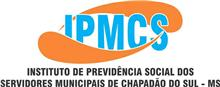 RELATÓRIO RESUMIDO DE RECEITAS E DESPESAS      -        PERÍODO: 01-10-2016  a  31-10-2016Avenida Seis nº 1211 – Centro – Chapadão do Sul – MSCEP – 79560-000 – Fone/Fax (67) 3562-3497 CNPJ: 04.680.541/0001-69 E-mail: ipmcs@hotmail.comDescriçãoReceitasDespesasRendimentos das Aplicações Financeiras483.533,98Contribuição Patronal – Câmara Municipal 4.626,67Contribuição Funcional – Câmara Municipal 3.245,75Contribuição de 02 Servidores Inativos 295,58Pagamento de Aposentadorias (73 Aposentados) 159.348,00Pagamento de Pensões  (24 Pensionistas)  31.131,07Complementação Salarial do Conselho Diretor  (3 Conselheiros Diretores)  6.986,70Pró-labore dos Conselheiros – 08 Membros do Conselho Curador, 05 Membros do Conselho Fiscal e 01 Suplente 2.896,74ACONPREV – Consultoria Administrativa e Judiciária Ltda – ME  4.810,33Quality – Sistemas Ltda – locação de Software1.730,57Crédito e Mercado - Gestão de Valores Mobiliários Ltda – Consultoria em Investimentos  705,80ADIMP-MS - Associação dos Institutos Municipais de Previdência        616,00OI, Energisa e Sanesul464,68ANEPREM – Assoc. Nac. de Ent. Previdenciárias Municipais – Inscrição de 05 Conselheiros para participarem do 16º Congresso Nacional de Previdência e 7º Prêmio Boas Práticas de Gestão Previdenciária em Vitória – ES.2.250,00Diárias para: Ivone R. C. Alves(Membro Comitê de Investimentos, participar de Curso para exame CPA-10 em Campo Grande 1.512,00Banco do Brasil – tarifas bancárias640,72Romanquio e Rech – Ltda ME – serviços prestados na locação de servidor de email e hospedagem de domínio (junho e julho)80,00Valcinéia Fonseca de Almeida – prestação de serviços de limpeza da sede do IPMCS 258,00Trinity Nogueira Rocha – prestação de serviço de assistência técnica para computador do IPMCS40,00Juliano Vezentin Eireli – compra de 02 Toner para Impressora do IPMCS 88,00Actuarial – Assessoria e Consultoria Atuarial Ltda -  prestação de serviço de Consultoria e Assessoria Atuarial6.000,00Kimatel – Telecomunicações e Comércio Ltda – prestação de serviço de instalação de ADSL e 01 Ponto de Ramal175,00                                                                                                                                                              TOTAL     R$                   491.701,98219.733,61TOTAL DAS APLICAÇÕES FINANCEIRAS EM 31/10/2016 R$ 70.933.212,46TOTAL DAS APLICAÇÕES FINANCEIRAS EM 31/10/2016 R$ 70.933.212,46TOTAL DAS APLICAÇÕES FINANCEIRAS EM 31/10/2016 R$ 70.933.212,46                     Conselho DiretorDiretora Presidente – Agnes Marli Maier Scheer MilerDiretora de Benefícios – Mariza SchultzDiretor Financeiro/Contador – Jairo de Freitas CardosoConselho CuradorPresidente – Sonia Teresinha Pena Fortes MaranVice Presidente - Tarcisio José AgnesSecretária – Rosana Carvalho Masson Anselmo José Alpe Eli de Melo RamosJacqueline Chagas Tomiazi BelotiRodrigo de Moraes GambaMaria José do Amaral LimaConselho FiscalPresidente – Luiz Fernando da Silva TorresSecretária – Ana Caroline LeviskiMauricio Bulhões Pereira Claudio Sebastião FerreiraIvani Langner Wiezoreck